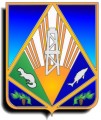 Комитет экономической политики администрации Ханты-Мансийского районаМЕТОДИЧЕСКОЕ ПОСОБИЕ ОБЯЗАННОСТЬ РАБОТОДАТЕЛЯ ПО ОРГАНИЗАЦИИ МЕДИЦИНСКОГО ОСМОТРА  ВОДИТЕЛЕЙ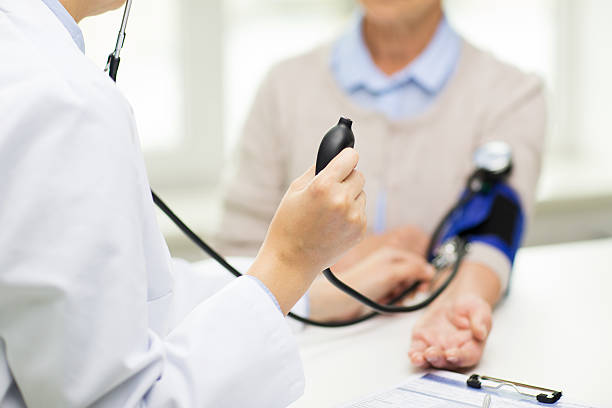 г. Ханты-Мансийск 2018Медицинские осмотры водителейРаботодатель должен организовать проведение обязательных медицинских осмотров водителей служебных легковых автомобилей. Такие медосмотры обязаны проходить: Работники (ст. 214 Трудового кодекса РФ); Индивидуальные предприниматели, которые самостоятельно осуществляют перевозки (п. 4 ст. 23 Федерального закона от 10 декабря 1995 г. N 196-ФЗ «О безопасности дорожного движения» (далее – Закон 196-ФЗ). Виды медицинских осмотров водителейВодители проходят следующие виды обязательных медосмотров: Предварительные медосмотры при поступлении на работу (ч. 1 ст. 213, абз. 1 п. 3 ст. 23 Закона 196-ФЗ). Периодические медосмотры (ч. 1 ст. 213 ТК РФ, п. 3 ст. 23 Закона 196-ФЗ). Предрейсовые и послерейсовые медосмотры (ч. 3 ст. 213 ТК РФ, п. 3 ст. 23 Закона 196-ФЗ).  Указанные медосмотры проводятся за счет средств работодателя (ч. 2 ст. 212 ТК РФ, п. 5 ст. 23 Закона 196-ФЗ). На период их прохождения за работником сохраняют место работы и средний заработок (ст. 185, ч. 2 ст. 212 ТК РФ). Предварительный медицинский осмотр водителейПеред тем как принять на работу водителя, работодатель направляет его на предварительный медицинский осмотр (ст. 69, ч. 2 ст. 328 ТК РФ). Это касается и индивидуальных предпринимателей, планирующих самостоятельно осуществлять перевозки (п. 4 ст. 23 Закона 196-ФЗ). Предварительный медицинский осмотр проводят в государственных, муниципальных и частных медицинских организациях, имеющих лицензию на оказание соответствующих услуг. Это указано в абзаце 4 пункта 7 статьи 23 Закона 196-ФЗ, пункте 4 Порядка проведения медицинских осмотров, утвержденного приказом Минздравсоцразвития России от 12.04.2011 N 302н (далее – Порядок проведения медосмотров). Работодатель должен заключить договор с одной из таких организаций. Для прохождения предварительного медицинского осмотра работодатель выдает соискателю под подпись направление (п. 7 Порядка проведения медицинских осмотров), где указывает: *наименование организации; *форму собственности и вид экономической деятельности организации по ОКВЭД; *наименование медицинской организации, фактический адрес ее местонахождения и код по ОГРН; *вид медицинского осмотра (предварительный или периодический); *фамилию, имя, отчество соискателя; *дату рождения соискателя; *наименование структурного подразделения, в котором будет работать соискатель; *наименование должности или вида работы; *вредные или опасные производственные факторы. Направление подписывает работодатель, он же ведет учет выданных направлений (п. 8 Порядка проведения медосмотров). Помимо направления, будущий работник предъявляет в медицинскую организацию (п. 9 Порядка проведения медосмотров): *паспорт (документ, его заменяющий); *паспорт здоровья работника (при наличии); *решение врачебной комиссии, проводившей обязательное психиатрическое освидетельствование. Внимание: Водители автомобилей обязаны проходить обязательное психиатрическое освидетельствование не реже одного раза в пять лет (ч. 7 ст. 213 ТК РФ). После проведения осмотра медицинская организация оформляет заключение по его результатам (п. 12 Порядка проведения медосмотров). Заключение составляют в двух экземплярах: один выдают соискателю для представления работодателю, у которого он хранится (например, в личном деле работника); второй оставляют в медицинской организации и приобщают к медицинской карте амбулаторного больного (п. 14 Порядка проведения медосмотров). Если медицинская комиссия не обнаружила у гражданина противопоказаний для работы водителем, работодатель может заключить с ним трудовой договор. Если соискатель отказался от осмотра или медицинская комиссия признала его негодным к такому виду работ, заключать трудовой договор нельзя. Периодический медицинский осмотр водителейОбязательный периодический медицинский осмотр проходят: лица, работающие водителями автомобилей (п. 3 ст. 23 Закона 196-ФЗ); индивидуальные предприниматели, самостоятельно управляющие автомобилем, на котором осуществляются перевозки (п. 4 ст. 23 Закона 196-ФЗ). Периодический медосмотр проводят за счет средств работодателя. Это указано в абз. 12 ч. 2 ст. 212 ТК РФ. Водители автомобилей обязаны проходить периодические медицинские осмотры не реже одного раза в два года (п. 27 приложения N 2 к приказу N 302н).   Работники младше 21 года проходят осмотры ежегодно (ч. 1 ст. 213 ТК РФ).   Периодические медицинские осмотры проводят в государственных, муниципальных и частных медицинских организациях, имеющих лицензию на оказание соответствующих услуг (выполнение работ). Как направить водителей на периодический медосмотр:1. Составьте список контингента работников, подлежащих прохождению предварительного и периодического медицинского осмотра. В течение 10 дней направьте его в территориальный орган федерального органа исполнительной власти, который осуществляет санитарно-эпидемиологический надзор (п. 20, 21 Порядка проведения медосмотров).   В списке укажите: наименование профессии (должности) работника согласно штатному расписанию; наименование вредного производственного фактора согласно перечню факторов (приложение N 1 к приказу Минздравсоцразвития России от 12.04.2011 N 302н), а также вредных производственных факторов, установленных в результате аттестации рабочих мест по условиям труда. 2. Составьте поименный список лиц, которые должны пройти осмотр (п. 22 Порядка проведения медосмотров). В нем должны быть указаны: имя, фамилия, отчество, профессия (должность) работника; структурное подразделение, в котором трудится работник; вредный производственный фактор или вид работы. 3. Направьте поименный список в медицинскую организацию не позднее чем за два месяца до даты начала проведения периодического осмотра. Заранее согласуйте с медицинской организацией дату начала проведения периодического осмотра (п. 23 Порядка проведения медосмотров).  4. Согласуйте календарный план проведения периодического осмотра, составленный медицинской организацией (п. 25 Порядка проведения медосмотров).   5. Ознакомьте работников с календарным планом не позднее чем за 10 дней до даты начала проведения периодического осмотра (п. 26 Порядка проведения медосмотров).   6. Выдайте направление на периодический медицинский осмотр (п. 24 Порядка проведения медосмотров). После проведения периодического осмотра медицинская организация оформляет заключение по его результатам. Заключение составляют в двух экземплярах: один выдают соискателю для представления работодателю, у которого он хранится (например, в личном деле работника); второй оставляют в медицинской организации и приобщают к медицинской карте амбулаторного больного (п. 14 Порядка проведения медосмотров). Внимание: Если работник признан непригодным для выполнения трудовой функции или не прошел осмотр, работодатель обязан отстранить его от работы (абз. 4, 5 ст. 76 ТК РФ).   Медицинская организация не позднее чем через 30 дней после завершения периодического осмотра оформляет заключительный акт. В акте указывают: численность работников, прошедших периодический осмотр; рекомендации работодателю по реализации комплекса оздоровительных мероприятий, включая профилактические и другие мероприятия; результаты выполнения рекомендаций предыдущего заключительного акта; другие сведения, предусмотренные пунктом 43 Порядка проведения медосмотров. Акт составляют в четырех экземплярах и заверяют печатью медицинской организации. Один экземпляр акта в течение пяти рабочих дней с даты его утверждения медицинская организация направляет работодателю (п. 44, 45 Порядка проведения медицинских осмотров). Предрейсовый, послерейсовый медицинские осмотры водителейПредрейсовые медосмотры проводят перед началом рабочего дня (рейса), чтобы выявить наличие признаков воздействия вредных или опасных производственных факторов, состояний и заболеваний, препятствующих выполнению трудовых обязанностей. Это указано в пункте 4 Порядка проведения предрейсовых и послерейсовых медосмотров, утвержденного приказом Минздрава России от 15.12.2014 г. N 835н (далее – Порядка проведения предрейсовых и послерейсовых медосмотров).   Послерейсовый медосмотр должны проходить в течение всего периода работы: 1. Лица, работающие водителями автомобилей по перевозке пассажиров или опасных грузов; 2. Индивидуальные предприниматели, самостоятельно управляющие автомобилем. Послерейсовые медосмотры проводят после окончания рабочего дня (рейса) для выявления: признаков воздействия вредных или опасных производственных факторов рабочей среды и трудового процесса на состояние здоровья работников; острого профзаболевания или отравления; признаков алкогольного, наркотического или иного токсического опьянения (п. 5 Порядка проведения предрейсовых и послерейсовых медосмотров). Внимание: Индивидуальные предприниматели, которые самостоятельно осуществляют перевозки, также должны проходить обязательные предрейсовые и послерейсовые медосмотры. Это предусмотрено в пункте 3 Порядка проведения предрейсовых и послерейсовых медосмотров. Как организовать проведение предрейсовых, послерейсовых медосмотров водителейОрганизовать проведение таких медосмотров можно одним из следующих способов: Получить лицензию на осуществление медицинской деятельности, предусматривающую выполнение работ по предрейсовым и послерейсовым медицинским осмотрам. Принять на работу медицинского работника, предварительно включив в штатное расписание должность такого специалиста. При этом работник должен иметь высшее или среднее профессиональное образование (п. 8 Порядка проведения предрейсовых и послерейсовых медосмотров). Заключить с организацией, осуществляющей медицинскую деятельность, договор на оказание соответствующих медицинских услуг. У такой организации должна быть лицензия на осуществление медицинской деятельности, предусматривающая выполнение работ по медицинским осмотрам. Как оснастить помещение для проведения предрейсовых медосмотров водителейПомещение для предрейсовых медицинских осмотров и медицинских освидетельствований должно состоять не менее чем из двух комнат: комнаты для проведения осмотров и комнаты для отбора биологических сред. Это указано в письме Минздрава России от 21 августа 2003 г. N 2510/9468-03-32 «О предрейсовых медицинских осмотрах водителей транспортных средств».   Помещение должно быть оборудовано средствами связи и оснащено следующими медицинскими приборами, оборудованием и мебелью: кушетка медицинская; письменный стол, стулья, настольная лампа, шкаф для одежды, вешалка для верхней одежды, напольный коврик, сейф; прибор для определения артериального давления – 2 штуки, термометр – 3 штуки, стетофонендоскоп – 2 штуки; прибор для определения паров спирта в выдыхаемом воздухе – 2 штуки; алкометр, экспресс-тесты на алкоголь и наркотики. Постоянный запас в количестве: алкометры – 2 штуки, экспресс-тесты на наркотики – 10 штук; столик для медицинского оборудования – 1 штука; шпатели медицинские – 10 штук; сумка с набором медикаментов для оказания неотложной медицинской помощи – 1 штука; оборудованная комната для отбора биологических сред. Результаты предрейсовых и послерейсовых медицинских осмотров водителейО результатах предрейсовых и послерейсовых осмотров работодателю сообщает медицинский работник. Это следует из пункта 18 Порядка проведения предрейсовых и послерейсовых медосмотров.   Медицинский работник, проводивший медосмотр, выносит одно из заключений (п. 12 Порядка проведения предрейсовых и послерейсовых медосмотров):   1. О наличии признаков воздействия вредных или опасных производственных факторов, состояний и заболеваний, препятствующих выполнению трудовых обязанностей, в том числе алкогольного, наркотического или иного токсического опьянения и остаточных явлений такого опьянения. Данные признаки должны быть указаны в заключении. Это предусмотрено в подпункте 1 пункта 12 Порядка проведения предрейсовых и послерейсовых медосмотров.   Если соответствующие признаки выявил медицинский работник, имеющий среднее профессиональное образование, то он не вправе самостоятельно вынести заключение. В этом случае водителя направляют в организацию, осуществляющую медицинскую деятельность. Данные выводы следуют из пункта 13 Порядка проведения предрейсовых и послерейсовых медосмотров. Если вынесено заключение о наличии признаков, препятствующих выполнению водителем трудовых обязанностей, работодатель не должен допускать водителя к работе на основании абзаца 5 части 1 статьи 76 ТК РФ.   	 2. Об отсутствии признаков воздействия вредных или опасных производственных факторов, состояний и заболеваний, препятствующих выполнению трудовых обязанностей, в том числе алкогольного, наркотического или иного токсического опьянения и остаточных явлений такого опьянения (подп. 2 п. 12 Порядка проведения предрейсовых и послерейсовых медосмотров).   В случае вынесения такого заключения медицинский работник, проводивший медосмотр, на путевых листах ставит штамп «прошел предрейсовый медицинский осмотр, к исполнению трудовых обязанностей допущен» или «прошел послерейсовый медицинский осмотр», а также свою подпись.   Медицинский работник, проводивший предрейсовые и послерейсовые медосмотры, вносит сведения об их результатах в журнал регистрации предрейсовых, предсменных медицинских осмотров (п. 14 Порядка проведения предрейсовых и послерейсовых медосмотров). Журналы можно вести на бумажном или электронном носителе с учетом требований, установленных в пункте 15 Порядка проведения предрейсовых и послерейсовых медосмотров. Утвержденной формы журналов нет. Медицинское освидетельствование водителейМедицинское освидетельствование водителей проводят, чтобы определить у водителей наличие или отсутствие противопоказаний, показаний или ограничений к управлению транспортными средствами. Это указано в пункте 2 Порядка проведения обязательного медицинского освидетельствования водителей транспортных средств, утвержденного Приказом Минздрава России от 15.06.2015 N 344н.   Обязательное медицинское освидетельствование проводят за счет средств водителей транспортных средств (кандидатов в водители транспортных средств).   Освидетельствование проходят: Кандидаты в водители транспортных средств; Водители транспортных средств в связи с заменой водительского удостоверения и в других аналогичных случаях. Внеочередное обязательное медицинское освидетельствование проходят, если во время периодического медосмотра были выявлены признаки заболеваний, являющихся медицинскими противопоказаниями или ограничениями к управлению транспортными средствами.   При прохождении внеочередного медицинского освидетельствования водитель представляет врачам-специалистам медицинское заключение, выданное по результатам обязательного периодического медицинского осмотра. Направление на внеочередное обязательное медицинское освидетельствование составляют в произвольной форме, его подписывает руководитель медицинской организации, оно заверяется печатью медицинской организации.   Направление содержит комплексную оценку состояния здоровья работника, включая: описание проведенных обследований или лечения, их результаты; обоснованные выводы о наличии у работника заболевания, являющегося медицинским противопоказанием или ограничением к управлению транспортным средством. Медицинское освидетельствование проводят в медицинских организациях государственной, муниципальной и частной систем здравоохранения, имеющих лицензию на медицинскую деятельность по оказанию соответствующих услуг. По результатам медицинского освидетельствования водителям выдают медицинское заключение. 